   Attestation Form to Verify Income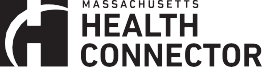 Fill out this form if you cannot provide the documentation needed to verify your income. You should always try to provide formal documentation if you can. See income verification documents types at https://www.mahealthconnector.org/verification-documents. This form will be accepted if an individual has made a good-faith effort to get income documentation but cannot due to the examples below.You may use this form if:getting the needed documentation poses a safety risk to you,accessing the document is impossible due to circumstances outside of your control, oryou have sent documentation that has repeatedly been rejected and you have no other acceptable proof of this type of incomeHead of Household Name: 	 Other Household Members: 	 Reference ID/Member ID: 	Phone Number: 	 Today’s Date: 	What is your total expected income for the current calendar year as stated on your application $ 	Select one option below: I am completing this form because:1. I cannot access documentation to prove my income (Examples: The document is being withheld or you will not have documentation until sometime in the future).2. Documentation to prove my income does not existReview the types of income listed in your Request for Information. Below, check off the types of income listed in your letter.Proof of Job Income (including employer, job name, address, hours worked)Proof of Self Employment IncomeProof of Social Security BenefitsProof of Unemployment IncomeProof of Retirement or Pension IncomeProof of Income from Capital Gains (or Losses)Proof of Income from Interest, Dividends, or Other Investment IncomeProof of Rental or Royalty IncomeProof of Farming or Fishing IncomeProof of Alimony ReceivedProof of Income from Canceled DebtsProof of Income from Court AwardsProof of Income for Jury Duty PayProof of Other Income from other sourceIncome Detail – for each income type listed on the Request for Information you received in the mail, include the dollar amount received and the frequency with which it is received (monthly, quarterly, seasonally, or one time only).AFVI-0822Explanation for Income – please provide as much detail on your projected income above as possible, including reasons for any changes in income type, changes in income source or frequency, date of change, etc.By signing below, I swear under the pains and penalties of perjury that everything on this form and any supporting documentation I chose to include, is true and complete to the best of my knowledge.I know that if I lie on this form, my health coverage might end and I might have to repay Massachusetts for any tax credits or health benefits I got.Head of household signature: 	 Date: 	RETURN THIS SIGNED DOCUMENT IN ONE OF FOUR WAYSUpload to your HIX accountFAX it to (857) 323-8300Mail it to Health Insurance Processing Center, PO Box 4405, Taunton, MA 02780Give this form to someone at one of these locationsMassHealth Enrollment Centers	Health Connector Walk-in Centers	529 Main StreetCharlestown, MA 0212988 Industry Avenue, Suite D Springfield, MA 0110421 Spring Street, Suite 4Taunton, MA 02780QUESTIONS367 East StreetTewksbury, MA 01876100 Hancock Street, 1st Floor Quincy, MA 02171133 Portland StreetBoston, MA 02114146 Main StreetWorcester, MA 01608Call the Health Connector at (877) MA ENROLL, (877) 623-6765 or TTY: (877) 623-7773. Or call MassHealth at (800) 841-2900or TDD/TTY: 711.